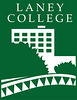 Curriculum Committee MeetingFriday, April 17, 2020Zoom Meeting, 1:00-3:00pmPresent: Heather Sisneros*; Pinar Alscher*; Iolani Sodhy-Gereben*; Laura Bollentino*; Vina Cera*;*; Meryl Siegal*; Reginald Constant*; Laurie Allen-Requa*; Anne Agard*; Elizabeth Maher*; Rudy Besikof*; Cheryl Lew*; John Reager*; Rebecca Bailey*; Karl Seelbach*;Absent: Guests: Marla Leech (MEDIA); Lin Wang (CHIN); Melissa McElvane (CONMT); Kim Bridges (CIS); AGENDA ITEMSUMMARY OF DISCUSSION and DECISIONSFOLLOW UP ACTION and RESPONSIBLE PARTYI. CALL TO ORDER1:03pm Sign in/Roll CallII. APPROVAL OF AGENDA/MINUTES/ADDITION TO AGENDA/ANNOUNCEMENTS1:07pmApproval 4/3/20 minutes;Discussion of ETHST discussion in last minutes; clarification of OUSD discussion; class was not changed due to pressure from OUSD but in order to allow the option to be taught for shorter amount of time than the summer 6 weeks (i.e., intersession; winter break); question of concurrent vs dual enrollment; discussion for a later time minutes1st: Laura2nd: LaurieuniAgenda1st: 2nd: III. COMMITTEEE EVALUATIONS1:15pm Take committee evaluation surveyAction for all members to complete during meetingSuggestion to have members do later; vote to wait to complete laterIV. DISCUSSION/ACTION ITEMS1:19pm Emergency Temporary Distance Education: presenter VPI Rudy Besikof and Heather SisnerosMentioned at the last meeting but wanted to explain a bit more in detail and to lay out next steps on this processFor S20, when pandemic arose, series of meetings at State level with guidance that schools could submit a blanket addendum for spring. Question of transitioning all classes to remote; request for whole catalog for spring as remote approved by State; Later guidance for summer and fall on how to submit; the differences are 1) we can’t submit for whole catalog, we need to approved it; 2) need to list as distance education or correspondence courses; found legislative language to define; question to have emergency approved or permanently approved; also need to add process and any forms used will be sent to State; also time table of when approved in curriculum process; along with programs now over 50% to ACCJC; better to commit to courses and have the paperwork completed in the fall after the class has started; Committee has been working on DE this year; VPI will send the PowerPoint to committee for later use; Question of when forms will be available. State issued a template for CIOs to use when submittingQuestion of if all courses must have a DE addendum; No. Only classes identified by divisions and submitted to State; have to list things as DE or correspondence only; State doesn’t want the term remote. No announcement about fall being remote; guidance from State on how to submit classes for fall and deadline; courses that are identified to be taught will be contacted with next steps to complete forms; could approve the course as a correspondence course; discussion of Union contract, faculty cannot be forced to teach an online course, question of how this will be addressed; Question of classes for summer with CTE; technologies not all available to students for summer; how will faculty know these will be put in place in time for class; contact your dean so they can work with district to make sure everything is set up on time for students; individual technologies; part of consideration on choices; in regards to CTE, should faculty look at what can be offered in future or just what needs to be offered now (long term vs short term); advice from committee/tech reviewers on whether this is a good idea to make permanent or just for emergency situations; suggestion to do temporary one first and then do the permanent one later on; CTE is having issue with library in terms of getting streaming content for students; the library budget is terrible, they want to dumb down the offerings because there is push back to get the correct ones; suggestion to put more money on resources and work with library to get the materials needed; VPI (as dean) will check in with dean and library about working on this issue. Question of timeline to turn in addendum forms; have to be approved locally by Dec 30th of this year; question of dividing the class into lecture and lab components; can’t separate a class cause it is listed as 1 at State; Question of this is really for an emergency situation vs permanent; just want to be able to teach classes in the fall just in case; don’t want to teach as DE during non-emergency situations; question of someone does not do the addendum; classes canceled from the list; making sure people understand Dec 30th must be through the whole local approval process (CIPD and BOT); there are checks and balances; won’t offer anything in fall if not on the list;  Follow up to department chairs, about process and steps; suggest of independent process, consent agenda separate from META; have a single point of contact and work with faculty; will submit to curriculum committee, Laurie will be the coordinator on this; consideration of meetings left for the semester and early fall to get this done; suggestion for tech reviewers to check in with divisions to see interest in completing this process; VPI must submit a separate lists for summer and fall classes that are not 100% currently that want to offer for those terms; Heather, Chelsea, Rudy, Mark worked on adapting the form to make it streamlined; took out narrative parts, now just check list; no examples; making it into a google form; starting Monday faculty can fill it out and submit; asked if Heather can shared the list of completed forms with other curriculum leads; agreed; question if dean or department chair; will discuss later; will be put on the curriculum committee websiteChance we may be closed through fall or be closed part of fall schedule; though planning to back on campus for fall, just preparing just in case; deadline for summer already happened; deadline for fall is July 1st; if you want to teach, get class on list; talk to dean ASAP, dean will tell Rudy to add to list; must fill out temp form ; those 2 steps will allow to be taught; summer, check with dean if classes is on list; fill out form; if already approved 100% don’t need to fill out paperwork; if less than 100%, must do form to offer; question of keeping deans in loop with people turning in forms; VPI will check in with the deans on the list Question of assignments for fall; question for deansDiscussion of process; for emergency ones only, to Heather then Laurie, work with faculty then brought to committee for consent approval; question if it goes to CIPD; will be discussed at meeting on MondayQuestion if needs to be voted on by curriculum committee; will be working with Laurie on dates and timeline to get things done by the deadline; addendum housed in VPI office; Question of who should submit the forms and sign off on it; VPI sent out an email that department chairs should sign off on the forms; faculty don’t need to bother on the form if not on list; question of faculty not knowing what they are teaching in the fall; have to coordinate on a department level; responsibility relies on the chair; practice is deans consults with the department chair on scheduling; Form will be sent to Faculty Senate President to send out to faculty; discussion of creating website to help with informationInformational/Discussion1st: Vina2nd: AnnieMotion to approve documents with dept chair added in; uniRound 1 of DE Rubric development Informational/Discussion1st: 2nd: TABLEDVoting for new Curriculum Chair for 2020-2022 term Still opportunities for nominations; only one is Heather and John together; Informational/Discussion1st: Laurie2nd: VinaUni; Heather and John approved as chairsV. REVIEW OF PROPOSALS2:pm Discussion/vote on streamlining approval process for non-catalog updates to curriculumInformational/Discussion1st: 2nd: TABLEDBIOLBIOL 27 Human Sexuality27—cat; changed description; added DE; not ready for committee (waiting on SLO approval); cross listed should bring with PSYCH 12 at same time1st: 2nd: DE: 1st: 2nd: TABLEDARCH/CONMTARCH 111 Sustainable Design ApplicationsCalifornia Green & Sustainable Building Standards CA111—cat; changed title, description, added DE; only chat rooms picked in MET; will change after meeting; CA—cat; added DE; moved by accident; moved it to committee level1st: Rudy2nd: KarlUniDE: 1st: John2nd: LaurieuniProgram1st: Laura2nd: VinauniCHEMCHEM 1A Introduction to ChemistryCHEM 1B Introduction Organic and Biochemistry1A—nc; added DE; no proposal1B—nc; added DE; no proposal1st: 2nd: DE: 1st: 2nd: TABLEDNon-catalogCIS 61 Structure and Interpretation of Computer Programs    CIS 62 Introduction to Systems Analysis and DesignCIS 68B Advanced iOS ProgrammingCIS 79B Advanced Application Design in AndroidCIS 99 Database Administration with SQLGRART 32 Digital Documents (Adobe InDesign)GRART 34 Adobe Illustrator BasicsGRART 299 Survey  Course for Digital Media/CIS [Graphic Arts]HIST 3B Modern World History: 1500-PresentMATH 3A Calculus IMATH 3B Calculus IIMATH 3C Calculus IIIMATH 3E Linear AlgebraMATH 3F Differential EquationsMATH 16A Calculus for Business and the Life and Social SciencesMATH 220B Technical Mathematics with Algebra - Part 2 (Lab)MATH 220C Technical Mathematics with Algebra - Part 3 (Lab)MATH 220D Technical Mathematics with Algebra - Part 4 (Lab)MATH 220E Technical Mathematics with Geometry - Part 1 (Lab)MATH 220F Technical Mathematics with Geometry - Part 2 (Lab)MATH 220G Technical Mathematics with Trigonometry (Lab)MUSIC 15A Jazz, Blues and Popular Music in the American CultureMUSIC 15B Jazz, Blues and Popular Music in the American Culture61—nc; added DE; 62— nc; updating DE; 2013 book does not have rationale68B— nc; 79B— nc; 2015 textbook no rationale99— nc; 32— nc; 34— nc; 299— nc; HIST 3B— nc; updated DE3A— nc;3B— nc;3C— nc;3E— nc;3F— nc;16A— nc;220B— nc;220C— nc;220D— nc;220E— nc;220F— nc;220G— nc;15A— nc; added DE%15B-- nc; added DE%Question if adding consent agenda, if we are being rigorous with our curriculum; making sure there are checks and balances; question of data of where issues come up; do we have something in place to deal with it; suggestion for using consent only for temporary addendums; consent items can still be looked at and questioned; issue of rest of curriculum, other schools have level before committee where they review before committee; didn’t get to topic or vote in this meetingQuestion of consultation with CIS 25 and 27; chair will resend information to BCCCIS 611st: John2nd: RebeccaUniDE: 1st: John2nd: KarlUniCIS1st: John2nd: RebeccauniIolani will send classes missing textbook rationales to chair; TABLED everything elseESOLESOL 287 ESOL for Customer ServiceESOL 550 Advanced Listening and SpeakingESOL 552 Advanced Reading and WritingESOL 557A Intermediate Reading & Writing Workshop: Developing Critical Reading, Writing and Thinking SkillsESOL 557B Intermediate Reading & Writing Workshop: Expanding Critical Reading, Writing and Thinking SkillsESOL 557C Intermediate Reading & Writing Workshop: Strengthening Critical Reading, Writing and Thinking SkillsESOL 557D Intermediate Reading & Writing Workshop: Consolidating Critical Reading, Writing and Thinking SkillsESOL 559A Advanced Reading and Writing Workshop: Developing Critical Reading, Writing and Thinking SkillsESOL 559D Advanced Reading and Writing Workshop: Consolidating Critical Reading, Writing, and Thinking SkillsESOL 583 Business EnglishESOL 586 English for Job SearchESOL 587 ESOL for Customer ServiceESOL 590 English for Special PurposesVocational English for Speakers of Other Languages CCy287—cat; changed description; added DE;550—new; added DE552—new; added DE; 553?557A—new; added DE557B—new; added DE557C— new; added DE557D— new; added DE559A—new; added DE559D—new; added DE; stand alone?583—new; added DE586—new; added DE587—new; added DE590—new; added DEVESOL—cat; updated POSMissing programs? ESOL Advanced—at tech reviewerAdvanced ESOL Reading and Writing (missing C, D) —at tech reviewerIntermediate ESOL Reading and Writing—at tech reviewer1st: 2nd: DE: 1st: 2nd: TABLEDMUSICMUSIC 14A Introduction to Chinese OperaMUSIC 101 Music Theory and Culture IMUSIC 102 Music Theory and Culture IIMUSIC 103 Music Theory and Culture IIIMUSIC 105 Classical Guitar IMUSIC 106 Classic Guitar IIMUSIC 107 Classic Guitar IIIMusic Industry CA14A—cat; changed description;101—cat; changed reqs102— cat; changed reqs103—cat; changed reqs105—cat; changed title; lec/lab hre; reqs; 106—cat; changed lec/lab hrs; reqs;107—cat; changed lec/lab hrs; reqs;CA—cat; changed title; changed POS1st: 2nd: TABLEDPHYSPHYS 99 Physics for Building Science99—deact; nip; TABLED need to bring at same time with ECT rep; will bring to next meeting1st: 2nd: TABLEDTechnical Reviewer announcement—deadline April 27thAnalysis of committee evaluation survey, more DE updates, if not finalized: DE and Academic Integrity rubrics, begin brainstorming next year's goals.CC Retreat on May 8th (time TBD)VII. ADJOURNMENT3:10pm